Sylvia E. BanterSeptember 25, 1888 - August 6, 1889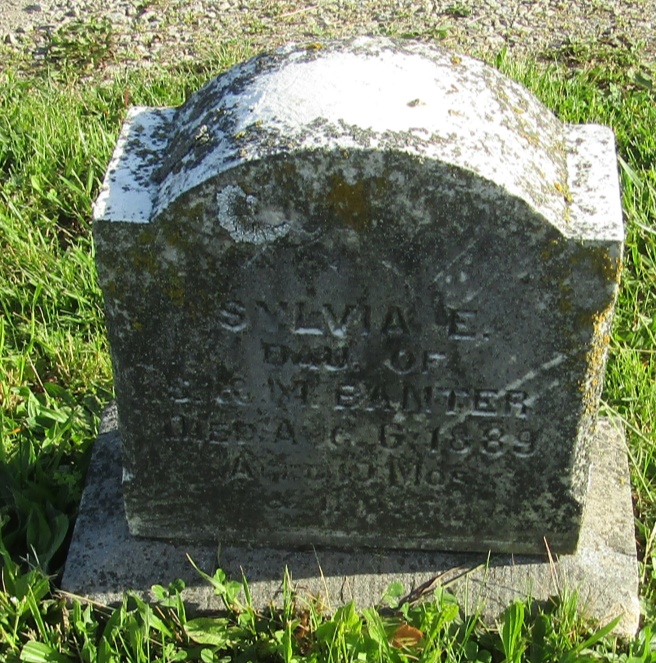 
No further information found at this time